ANEXO VIII DA RESOLUÇÃO COLCOGEAPM nº 2, DE 17 DE JANEIRO DE 2023Elementos pré-textuais para o Projeto Final de Curso no formato de artigoNOME COMPLETO DO AUTORTÍTULO DO TRABALHO:subtítulo (se houver)Cidade de defesaAno de entregaNOME COMPLETO DO AUTORTÍTULO DO TRABALHO:subtítulo (se houver)Projeto Final de Curso apresentado à Faculdade de Engenharia Química da Universidade Federal de Uberlândia como requisito parcial para obtenção do título de bacharel em Engenharia de Alimentos. Orientador(a): 
                                                                             Coorientador(a):Cidade de defesaAno de entregaNOME COMPLETO DO AUTORTÍTULO DO TRABALHO:subtítulo (se houver)Projeto Final de Curso apresentado à Faculdade de Engenharia Química da Universidade Federal de Uberlândia como requisito parcial para obtenção do título de bacharel em Engenharia de Alimentos. Cidade, dataBanca Examinadora:_________________________________________________Nome – Titulação (sigla da instituição)_________________________________________________Nome – Titulação (sigla da instituição)_________________________________________________Nome – Titulação (sigla da instituição)_________________________________________________Nome – Titulação (sigla da instituição)Dedico este trabalho aos meus pais, pelo estímulo, carinho e compreensão.AGRADECIMENTOS Agradeço ao professor e amigo... o incentivo, motivação e orientação nesta caminhada acadêmica.Aos colegas... e...,Agradeço ao Conselho Nacional de Desenvolvimento Científico e Tecnológico (CNPq) pela bolsa concedida durante os anos do curso.Agradeço também, ao coordenador do setor..., da Universidade..., por permitir o meu afastamento.... “Ninguém ignora tudo. Ninguém sabe tudo. Todos nós sabemos alguma coisa. Todos nós ignoramos alguma coisa.” (FREIRE, 2002, p. 69)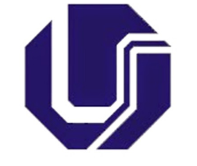 UNIVERSIDADE FEDERAL DE UBERLÂNDIAFACULDADE DE ENGENHARIA QUÍMICACURSO DE GRADUAÇÃO EM ENGENHARIA DE ALIMENTOS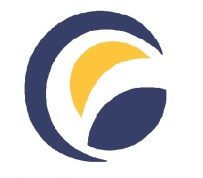 